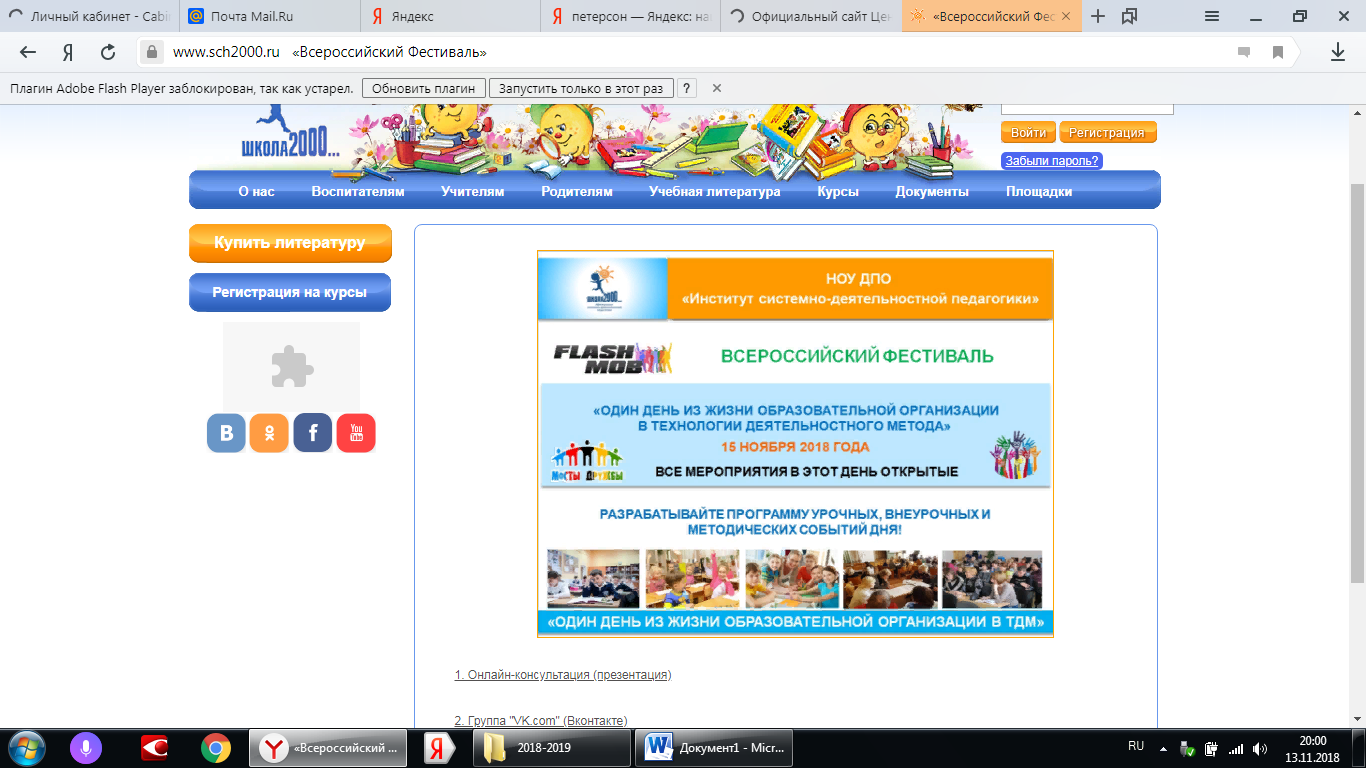 План мероприятий, проводимых МБОУ «Гимназия № 11 имени Бориса Ивановича Колесникова» в рамках Всероссийского фестиваляФ.И.О. педагогаКласс/кабинетТема Время проведенияПредметОткрытые уроки в рамках ТДМОткрытые уроки в рамках ТДМОткрытые уроки в рамках ТДМОткрытые уроки в рамках ТДМОткрытые уроки в рамках ТДМЗуева Н.А.1 класс21 каб.Обучение грамоте «Буква Рр»10.00-10.45Чтение Кочешева И.И.2 класс32 каб.Делимое. Делитель. Частное.10.00-10.45МатематикаАбдрашитова М.А.4 класс20 каб.Умножение на числа с нулями в середине9.00-9.45МатематикаХодырева Л.В.2 класс33 каб.Ударение10.00-10.45Русский языкШандро Л.Н.4 класс35 каб.Жизнь экосистемы12.05-12.50Окружающий мирСавельева Н.В.3 класс34 каб.Умножение двузначного числа на однозначное10.00-10.45МатематикаПарфенова А.В.3 класс22 каб.Древнее государство11.00-11.45Окружающий мирБалуева А.А.7 класс46 каб.Правописание НЕ с причастиями11.00-11.45Русский языкУрок рефлексииМалько И.А.7 класс27 каб.Компьютерная графика. Ретушь старой фотографии.11.00-11.45ИнформатикаУрок ОНЗЛазарева Л.В.6 класс 25 каб.Зима. Средства художественной изобразительности.10.00-10-45Литература. Бинарный урок.Сидорова Л.А.11 класс16 каб.Лекарства: известные и неизвестные12.05-12.50Химия Урок ОНЗВнеклассные мероприятияВнеклассные мероприятияВнеклассные мероприятияВнеклассные мероприятияВнеклассные мероприятияЛюдженская О.Р.1 класс 21 каб.Законы крепкой дружбы15.00-15-45Группа продленного дняКлубный часДонич Е.М.1-4 класс33 каб.Шахматная нотация15.00-15.45Клубный часБабыкина О.В.7 класс47а каб.На планете «Толерантность»19.00-20.00Час толерантностиДети+РодителиРабота с родителямиРабота с родителямиРабота с родителямиРабота с родителямиРабота с родителямиШевченко Я.А.3 класс31 каб.Как подарить ребенку искорку знаний19.00-20.00Мастер класс (развитие памяти и внимания)Урок профориентационной направленностиУрок профориентационной направленностиУрок профориентационной направленностиУрок профориентационной направленностиУрок профориентационной направленностиШутина А.С.9 класс36 кабПрофессии будущего12.00-12-45Профориентация Работа педагогов-новаторов Работа педагогов-новаторов Работа педагогов-новаторов Работа педагогов-новаторов Работа педагогов-новаторов Куратор Малько И.А.27кабинетСогласование определений понятий «анализ», «причина затруднения»16.00-16.45Лаборатория № 1 «Методологическая школа»